IZJAVA O NEOSUĐIVANOSTIkojom se izjavljuje da prijavitelj, odnosno osoba ovlaštena za zastupanje odnosno voditelj projekta ili programa nije pravomoćno osuđen za prekršaje ili kaznena djela definirana Uredbom o kriterijima, mjerilima i postupcima financiranja i ugovaranja programa i projekata od interesa za opće dobro koje provode udruge („Narodne novine”, broj 26/15) i to: krađa (članak 228.), teška krađa (članak 229.), razbojništvo (članak 230.), razbojnička krađa (članak 231.), pronevjera (članak 233.), prijevara (članak 236.), prijevara u gospodarskom poslovanju (članak 247.), primanje mita u gospodarskom poslovanju (članak 252.), davanje mita u gospodarskom poslovanju (članak 253.), utaja poreza ili carine (članak 256.), zlouporaba povjerenja (članak 240.) pranje novca (članak 265.), krivotvorenje novca (članak 274.), krivotvorenje isprave (članak 278.), krivotvorenje službene ili poslovne isprave (članak 279.), zlouporaba položaja i ovlasti (članak 291.), primanje mita (članak 293.), davanje mita (članak 294.), zločinačko udruženje (članak 328.) i počinjenje kaznenog djela u sastavu zločinačkog udruženja (članak 329.) iz Kaznenog zakona »Narodne novine« br. 125/2011 i 144/2012), odnosno krađa (članak 216.), teška krađa (članak 217.), razbojništvo (članak 218.), razbojnička krađa (članak 219.), prijevara (članak 224.), zlouporaba povjerenja (članak 227.), krivotvorenje novca (članak 274.), pranje novca (članak 279.), utaja poreza i drugih davanja (članak 286.), prijevara u gospodarskom poslovanju (članak 293.), primanje mita u gospodarskom poslovanju (članak 294.a), davanje mita u gospodarskom poslovanju (članak 294.b), krivotvorenje isprave (članak 311.), krivotvorenje službene isprave (članak 312.), udruživanje za počinjenje kaznenih djela (članak 333.), zlouporaba položaja i ovlasti (članak 337.), zlouporaba obavljanja dužnosti državne vlasti (članak 338.), protuzakonito posredovanje (članak 343.), pronevjera (članak 345.), primanje mita (članak 347.) i davanje mita (članak 348.) iz Kaznenog zakona »Narodne novine« br. 110/97, 27/98, 50/2000, 129/2000, 51/2001, 111/2003, 190/2003, 105/2004, 84/2005, 71/2006, 110/2007, 152/2008 i 57/2011), osim ako je nastupila rehabilitacija sukladno posebnom zakonu.IZJAVAO NEFINANCIRANJU PROGRAMA/PROJEKTA IZ DRUGIH JAVNIH IZVORAI PODMIRENJU OBVEZA IZ JAVNIH IZVORAA) 	Neće ostvariti za predloženi program ili projekt financijska sredstva iz javnih izvora (proračun Zagrebačke županije ili neki drugi javni izvor) u iznosu većem od procijenjene vrijednosti cijelog programa ili projekta, kada je u pitanju ista aktivnost, koja se provodi na istom području, u isto vrijeme i za iste korisnike.B) 	Da je uredno ispunio obveze iz svih prethodno sklopljenih ugovora o financiranju iz Proračuna Zagrebačke županije i drugih javnih izvora. IZJAVA O PARTNERSTVUPartnerstvo je dogovoren, stabilan i obvezujući odnos između organizacija koji podrazumijeva zajedničke odgovornosti u provedbi programa/projekta financiranog od strane ugovornih tijela. Kako bi se program/projekt nesmetano provodio, sve organizacije koje ga provode trebaju se suglasiti s načelima dobre prakse u partnerstvu: Prije podnošenja prijave davatelju financijskih sredstava, svi partneri će pročitati tekst  natječaja i upute za podnošenje prijave te razumjeti svoju ulogu u programu/projektu.Svi partneri ovlašćuju organizaciju – prijavitelja da ih zastupa u svim poslovima s davateljem financijskih sredstava u kontekstu provedbe programa/projekta.Organizacija – prijavitelj i sve partnerske organizacije će se redovito sastajati i zajednički raditi na provedbi programa/projekta, vrednovanju i sagledavanju načina savladavanja izazova i poteškoća u provedbi programa/projekta.Svi partneri će sudjelovati u pripremi zajedničkog opisnog i pojedinačnih financijskih izvješća koje organizacija – prijavitelj, u ime svih partnera podnosi davatelju financijskih sredstava. Prijedloge za promjene u programu/projektu partneri trebaju usuglasiti prije nego ih organizacija – prijavitelj podnese davatelju financijskih sredstava. Ako se ne mogu usuglasiti, organizacija – prijavitelj to mora naznačiti prilikom podnošenja promjena na odobrenje davatelju financijskih sredstava.Pročitali smo sadržaj prijave koja se podnosi Zajednici KUU ZŽ i suglasni smo s njome. Obvezujemo se pridržavati gore navedenih načela dobre prakse u partnerstvu i obveza partnera navedenih u prijavi. (U slučaju odobrenja prijave te po potpisivanju Ugovora o dodjeli financijskih sredstava, partneri se obvezuju davatelju financijskih sredstava dostaviti potpisan Sporazum o partnerstvu u provedbi projekta).Pod kaznenom i materijalnom odgovornošću izjavljujem da su svi podaci navedeni u Obrascu i Izjavama istiniti, točni i potpuni, što potvrđujem svojim potpisom.Mjesto i datum prijave: ____________________________ 2023. godine.					M.P.			Ovlaštena osoba za zastupanje prijavitelja								____________________________								(Navesti ime i prezime - čitljivo)								____________________________								(potpis)Zajednica športskih udruga i savezaZagrebačke županijeZajednica športskih udruga i savezaZagrebačke županijeZajednica športskih udruga i savezaZagrebačke županijeZajednica športskih udruga i savezaZagrebačke županijeZajednica športskih udruga i savezaZagrebačke županijeZajednica športskih udruga i savezaZagrebačke županijeZajednica športskih udruga i savezaZagrebačke županijeZajednica športskih udruga i savezaZagrebačke županijeZajednica športskih udruga i savezaZagrebačke županijeZajednica športskih udruga i savezaZagrebačke županijeZajednica športskih udruga i savezaZagrebačke županijeZajednica športskih udruga i savezaZagrebačke županijeZajednica športskih udruga i savezaZagrebačke županijeZajednica športskih udruga i savezaZagrebačke županijeZajednica športskih udruga i savezaZagrebačke županijeZajednica športskih udruga i savezaZagrebačke županijeObrazac - OPObrazac - OPObrazac - OPObrazac - OPObrazac - OPObrazac - OPObrazac - OPObrazac - OPObrazac - OP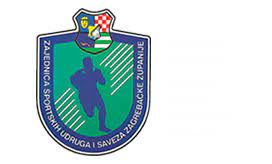 PRIJAVNI OBRAZAC
JAVNI POZIVza financiranje dodatnih programa od značaja za Zagrebačku županiju i Republiku Hrvatsku u 2023. godiniPRIJAVNI OBRAZAC
JAVNI POZIVza financiranje dodatnih programa od značaja za Zagrebačku županiju i Republiku Hrvatsku u 2023. godiniPRIJAVNI OBRAZAC
JAVNI POZIVza financiranje dodatnih programa od značaja za Zagrebačku županiju i Republiku Hrvatsku u 2023. godiniPRIJAVNI OBRAZAC
JAVNI POZIVza financiranje dodatnih programa od značaja za Zagrebačku županiju i Republiku Hrvatsku u 2023. godiniPRIJAVNI OBRAZAC
JAVNI POZIVza financiranje dodatnih programa od značaja za Zagrebačku županiju i Republiku Hrvatsku u 2023. godiniPRIJAVNI OBRAZAC
JAVNI POZIVza financiranje dodatnih programa od značaja za Zagrebačku županiju i Republiku Hrvatsku u 2023. godiniPRIJAVNI OBRAZAC
JAVNI POZIVza financiranje dodatnih programa od značaja za Zagrebačku županiju i Republiku Hrvatsku u 2023. godiniPRIJAVNI OBRAZAC
JAVNI POZIVza financiranje dodatnih programa od značaja za Zagrebačku županiju i Republiku Hrvatsku u 2023. godiniPRIJAVNI OBRAZAC
JAVNI POZIVza financiranje dodatnih programa od značaja za Zagrebačku županiju i Republiku Hrvatsku u 2023. godiniPRIJAVNI OBRAZAC
JAVNI POZIVza financiranje dodatnih programa od značaja za Zagrebačku županiju i Republiku Hrvatsku u 2023. godiniPRIJAVNI OBRAZAC
JAVNI POZIVza financiranje dodatnih programa od značaja za Zagrebačku županiju i Republiku Hrvatsku u 2023. godiniPRIJAVNI OBRAZAC
JAVNI POZIVza financiranje dodatnih programa od značaja za Zagrebačku županiju i Republiku Hrvatsku u 2023. godiniPRIJAVNI OBRAZAC
JAVNI POZIVza financiranje dodatnih programa od značaja za Zagrebačku županiju i Republiku Hrvatsku u 2023. godiniPRIJAVNI OBRAZAC
JAVNI POZIVza financiranje dodatnih programa od značaja za Zagrebačku županiju i Republiku Hrvatsku u 2023. godiniPRIJAVNI OBRAZAC
JAVNI POZIVza financiranje dodatnih programa od značaja za Zagrebačku županiju i Republiku Hrvatsku u 2023. godiniPRIJAVNI OBRAZAC
JAVNI POZIVza financiranje dodatnih programa od značaja za Zagrebačku županiju i Republiku Hrvatsku u 2023. godini(popunjava ZŠUiSZŽ)(popunjava ZŠUiSZŽ)(popunjava ZŠUiSZŽ)(popunjava ZŠUiSZŽ)(popunjava ZŠUiSZŽ)(popunjava ZŠUiSZŽ)(popunjava ZŠUiSZŽ)(popunjava ZŠUiSZŽ)(popunjava ZŠUiSZŽ)(popunjava ZŠUiSZŽ)(popunjava ZŠUiSZŽ)(popunjava ZŠUiSZŽ)(popunjava ZŠUiSZŽ)(popunjava ZŠUiSZŽ)(popunjava ZŠUiSZŽ)(popunjava ZŠUiSZŽ)(popunjava ZŠUiSZŽ)(popunjava ZŠUiSZŽ)(popunjava ZŠUiSZŽ)(popunjava ZŠUiSZŽ)(popunjava ZŠUiSZŽ)(popunjava ZŠUiSZŽ)(popunjava ZŠUiSZŽ)(popunjava ZŠUiSZŽ)(popunjava ZŠUiSZŽ)(popunjava ZŠUiSZŽ)PRIJAVA PROGRAMA PRIJAVA PROGRAMA PRIJAVA PROGRAMA PRIJAVA PROGRAMA PRIJAVA PROGRAMA PRIJAVA PROGRAMA PRIJAVA PROGRAMA PRIJAVA PROGRAMA PRIJAVA PROGRAMA PRIJAVA PROGRAMA PRIJAVA PROGRAMA PRIJAVA PROGRAMA PRIJAVA PROGRAMA PRIJAVA PROGRAMA PRIJAVA PROGRAMA PRIJAVA PROGRAMA PRIJAVA PROGRAMA PRIJAVA PROGRAMA PRIJAVA PROGRAMA PRIJAVA PROGRAMA PRIJAVA PROGRAMA PRIJAVA PROGRAMA PRIJAVA PROGRAMA PRIJAVA PROGRAMA PRIJAVA PROGRAMA PRIJAVA PROGRAMA PRIJAVA PROGRAMA PRIJAVA PROGRAMA PRIJAVA PROGRAMA PRIJAVA PROGRAMA PRIJAVA PROGRAMA PRIJAVA PROGRAMA PRIJAVA PROGRAMA PRIJAVA PROGRAMA PRIJAVA PROGRAMA PRIJAVA PROGRAMA PRIJAVA PROGRAMA PRIJAVA PROGRAMA PRIJAVA PROGRAMA PRIJAVA PROGRAMA PRIJAVA PROGRAMA PRIJAVA PROGRAMA PRIJAVA PROGRAMA PRIJAVA PROGRAMA PRIJAVA PROGRAMA PRIJAVA PROGRAMA PRIJAVA PROGRAMA OSNOVNI PODACI O PRIJAVITELJU1OSNOVNI PODACI O PRIJAVITELJU1OSNOVNI PODACI O PRIJAVITELJU1OSNOVNI PODACI O PRIJAVITELJU1OSNOVNI PODACI O PRIJAVITELJU1OSNOVNI PODACI O PRIJAVITELJU1OSNOVNI PODACI O PRIJAVITELJU1OSNOVNI PODACI O PRIJAVITELJU1OSNOVNI PODACI O PRIJAVITELJU1OSNOVNI PODACI O PRIJAVITELJU1OSNOVNI PODACI O PRIJAVITELJU1OSNOVNI PODACI O PRIJAVITELJU1OSNOVNI PODACI O PRIJAVITELJU1OSNOVNI PODACI O PRIJAVITELJU1OSNOVNI PODACI O PRIJAVITELJU1OSNOVNI PODACI O PRIJAVITELJU1OSNOVNI PODACI O PRIJAVITELJU1OSNOVNI PODACI O PRIJAVITELJU1OSNOVNI PODACI O PRIJAVITELJU1OSNOVNI PODACI O PRIJAVITELJU1OSNOVNI PODACI O PRIJAVITELJU1OSNOVNI PODACI O PRIJAVITELJU1OSNOVNI PODACI O PRIJAVITELJU1OSNOVNI PODACI O PRIJAVITELJU1OSNOVNI PODACI O PRIJAVITELJU1OSNOVNI PODACI O PRIJAVITELJU1OSNOVNI PODACI O PRIJAVITELJU1OSNOVNI PODACI O PRIJAVITELJU1OSNOVNI PODACI O PRIJAVITELJU1OSNOVNI PODACI O PRIJAVITELJU1OSNOVNI PODACI O PRIJAVITELJU1OSNOVNI PODACI O PRIJAVITELJU1OSNOVNI PODACI O PRIJAVITELJU1OSNOVNI PODACI O PRIJAVITELJU1OSNOVNI PODACI O PRIJAVITELJU1OSNOVNI PODACI O PRIJAVITELJU1OSNOVNI PODACI O PRIJAVITELJU1OSNOVNI PODACI O PRIJAVITELJU1OSNOVNI PODACI O PRIJAVITELJU1OSNOVNI PODACI O PRIJAVITELJU1OSNOVNI PODACI O PRIJAVITELJU1OSNOVNI PODACI O PRIJAVITELJU1OSNOVNI PODACI O PRIJAVITELJU1OSNOVNI PODACI O PRIJAVITELJU1OSNOVNI PODACI O PRIJAVITELJU1OSNOVNI PODACI O PRIJAVITELJU1OSNOVNI PODACI O PRIJAVITELJU1Naziv prijavitelja(puni naziv)Naziv prijavitelja(puni naziv)Naziv prijavitelja(puni naziv)Naziv prijavitelja(puni naziv)Naziv prijavitelja(puni naziv)Adresa sjedišta(mjesto, ulica i kućni broj)Adresa sjedišta(mjesto, ulica i kućni broj)Adresa sjedišta(mjesto, ulica i kućni broj)Adresa sjedišta(mjesto, ulica i kućni broj)Adresa sjedišta(mjesto, ulica i kućni broj)Poštanski brojPoštanski brojPoštanski brojPoštanski brojPoštanski brojIBAN(broj žiro-računa)IBAN(broj žiro-računa)IBAN(broj žiro-računa)IBAN(broj žiro-računa)IBAN(broj žiro-računa)HRNaziv bankeNaziv bankeNaziv bankeNaziv bankeNaziv bankeOIB OIB OIB OIB OIB Osoba ovlaštena za zastupanjeOsoba ovlaštena za zastupanjeOsoba ovlaštena za zastupanjeOsoba ovlaštena za zastupanjeOsoba ovlaštena za zastupanjeTelefon / telefaksTelefon / telefaksTelefon / telefaksTelefon / telefaksTelefon / telefaksBroj mobitelaBroj mobitelaBroj mobitelaBroj mobitelaBroj mobitelaAdresa e-pošteAdresa e-pošteAdresa e-pošteAdresa e-pošteAdresa e-pošteWeb stranica prijavitelja2Web stranica prijavitelja2Web stranica prijavitelja2Web stranica prijavitelja2Web stranica prijavitelja2Registarski broj udruge(Registar udruga u RH)Registarski broj udruge(Registar udruga u RH)Registarski broj udruge(Registar udruga u RH)Registarski broj udruge(Registar udruga u RH)Registarski broj udruge(Registar udruga u RH)Godina upisa u registar udruga RHGodina upisa u registar udruga RHGodina upisa u registar udruga RHGodina upisa u registar udruga RHGodina upisa u registar udruga RHRNO broj(Registar neprofitnih organizacija RH)RNO broj(Registar neprofitnih organizacija RH)RNO broj(Registar neprofitnih organizacija RH)RNO broj(Registar neprofitnih organizacija RH)RNO broj(Registar neprofitnih organizacija RH)Broj članova udruge(upisati broj)Broj članova udruge(upisati broj)Broj članova udruge(upisati broj)Broj članova udruge(upisati broj)Broj članova udruge(upisati broj)Cilj osnivanja/djelovanja udruge(sukladno Statutu)Cilj osnivanja/djelovanja udruge(sukladno Statutu)Cilj osnivanja/djelovanja udruge(sukladno Statutu)Cilj osnivanja/djelovanja udruge(sukladno Statutu)Cilj osnivanja/djelovanja udruge(sukladno Statutu)PODACI O PRIHODIMA PRIJAVITELJA U 2022. GODINI1PODACI O PRIHODIMA PRIJAVITELJA U 2022. GODINI1PODACI O PRIHODIMA PRIJAVITELJA U 2022. GODINI1PODACI O PRIHODIMA PRIJAVITELJA U 2022. GODINI1PODACI O PRIHODIMA PRIJAVITELJA U 2022. GODINI1PODACI O PRIHODIMA PRIJAVITELJA U 2022. GODINI1PODACI O PRIHODIMA PRIJAVITELJA U 2022. GODINI1PODACI O PRIHODIMA PRIJAVITELJA U 2022. GODINI1PODACI O PRIHODIMA PRIJAVITELJA U 2022. GODINI1PODACI O PRIHODIMA PRIJAVITELJA U 2022. GODINI1PODACI O PRIHODIMA PRIJAVITELJA U 2022. GODINI1PODACI O PRIHODIMA PRIJAVITELJA U 2022. GODINI1PODACI O PRIHODIMA PRIJAVITELJA U 2022. GODINI1PODACI O PRIHODIMA PRIJAVITELJA U 2022. GODINI1PODACI O PRIHODIMA PRIJAVITELJA U 2022. GODINI1PODACI O PRIHODIMA PRIJAVITELJA U 2022. GODINI1PODACI O PRIHODIMA PRIJAVITELJA U 2022. GODINI1PODACI O PRIHODIMA PRIJAVITELJA U 2022. GODINI1PODACI O PRIHODIMA PRIJAVITELJA U 2022. GODINI1PODACI O PRIHODIMA PRIJAVITELJA U 2022. GODINI1PODACI O PRIHODIMA PRIJAVITELJA U 2022. GODINI1PODACI O PRIHODIMA PRIJAVITELJA U 2022. GODINI1PODACI O PRIHODIMA PRIJAVITELJA U 2022. GODINI1PODACI O PRIHODIMA PRIJAVITELJA U 2022. GODINI1PODACI O PRIHODIMA PRIJAVITELJA U 2022. GODINI1PODACI O PRIHODIMA PRIJAVITELJA U 2022. GODINI1PODACI O PRIHODIMA PRIJAVITELJA U 2022. GODINI1PODACI O PRIHODIMA PRIJAVITELJA U 2022. GODINI1PODACI O PRIHODIMA PRIJAVITELJA U 2022. GODINI1PODACI O PRIHODIMA PRIJAVITELJA U 2022. GODINI1PODACI O PRIHODIMA PRIJAVITELJA U 2022. GODINI1PODACI O PRIHODIMA PRIJAVITELJA U 2022. GODINI1PODACI O PRIHODIMA PRIJAVITELJA U 2022. GODINI1PODACI O PRIHODIMA PRIJAVITELJA U 2022. GODINI1PODACI O PRIHODIMA PRIJAVITELJA U 2022. GODINI1PODACI O PRIHODIMA PRIJAVITELJA U 2022. GODINI1PODACI O PRIHODIMA PRIJAVITELJA U 2022. GODINI1PODACI O PRIHODIMA PRIJAVITELJA U 2022. GODINI1PODACI O PRIHODIMA PRIJAVITELJA U 2022. GODINI1PODACI O PRIHODIMA PRIJAVITELJA U 2022. GODINI1PODACI O PRIHODIMA PRIJAVITELJA U 2022. GODINI1PODACI O PRIHODIMA PRIJAVITELJA U 2022. GODINI1PODACI O PRIHODIMA PRIJAVITELJA U 2022. GODINI1PODACI O PRIHODIMA PRIJAVITELJA U 2022. GODINI1PODACI O PRIHODIMA PRIJAVITELJA U 2022. GODINI1PODACI O PRIHODIMA PRIJAVITELJA U 2022. GODINI1PODACI O PRIHODIMA PRIJAVITELJA U 2022. GODINI1Dobrovoljni prilozi i daroviDobrovoljni prilozi i daroviDobrovoljni prilozi i daroviDobrovoljni prilozi i daroviDobrovoljni prilozi i daroviDobrovoljni prilozi i daroviDobrovoljni prilozi i daroviDobrovoljni prilozi i daroviDobrovoljni prilozi i daroviDobrovoljni prilozi i daroviDobrovoljni prilozi i daroviDobrovoljni prilozi i daroviDobrovoljni prilozi i daroviDobrovoljni prilozi i daroviDobrovoljni prilozi i daroviDobrovoljni prilozi i daroviDobrovoljni prilozi i daroviDobrovoljni prilozi i daroviDobrovoljni prilozi i daroviDobrovoljni prilozi i daroviDobrovoljni prilozi i daroviDobrovoljni prilozi i daroviDobrovoljni prilozi i daroviDobrovoljni prilozi i daroviDobrovoljni prilozi i daroviDobrovoljni prilozi i daroviDobrovoljni prilozi i daroviDobrovoljni prilozi i daroviDobrovoljni prilozi i daroviknknknUkupan iznos financijske potpore iz državnog proračuna Republike HrvatskeUkupan iznos financijske potpore iz državnog proračuna Republike HrvatskeUkupan iznos financijske potpore iz državnog proračuna Republike HrvatskeUkupan iznos financijske potpore iz državnog proračuna Republike HrvatskeUkupan iznos financijske potpore iz državnog proračuna Republike HrvatskeUkupan iznos financijske potpore iz državnog proračuna Republike HrvatskeUkupan iznos financijske potpore iz državnog proračuna Republike HrvatskeUkupan iznos financijske potpore iz državnog proračuna Republike HrvatskeUkupan iznos financijske potpore iz državnog proračuna Republike HrvatskeUkupan iznos financijske potpore iz državnog proračuna Republike HrvatskeUkupan iznos financijske potpore iz državnog proračuna Republike HrvatskeUkupan iznos financijske potpore iz državnog proračuna Republike HrvatskeUkupan iznos financijske potpore iz državnog proračuna Republike HrvatskeUkupan iznos financijske potpore iz državnog proračuna Republike HrvatskeUkupan iznos financijske potpore iz državnog proračuna Republike HrvatskeUkupan iznos financijske potpore iz državnog proračuna Republike HrvatskeUkupan iznos financijske potpore iz državnog proračuna Republike HrvatskeUkupan iznos financijske potpore iz državnog proračuna Republike HrvatskeUkupan iznos financijske potpore iz državnog proračuna Republike HrvatskeUkupan iznos financijske potpore iz državnog proračuna Republike HrvatskeUkupan iznos financijske potpore iz državnog proračuna Republike HrvatskeUkupan iznos financijske potpore iz državnog proračuna Republike HrvatskeUkupan iznos financijske potpore iz državnog proračuna Republike HrvatskeUkupan iznos financijske potpore iz državnog proračuna Republike HrvatskeUkupan iznos financijske potpore iz državnog proračuna Republike HrvatskeUkupan iznos financijske potpore iz državnog proračuna Republike HrvatskeUkupan iznos financijske potpore iz državnog proračuna Republike HrvatskeUkupan iznos financijske potpore iz državnog proračuna Republike HrvatskeUkupan iznos financijske potpore iz državnog proračuna Republike HrvatskeknknknUkupan iznos financijske potpore iz proračuna Zagrebačke županije u 2021. godiniUkupan iznos financijske potpore iz proračuna Zagrebačke županije u 2021. godiniUkupan iznos financijske potpore iz proračuna Zagrebačke županije u 2021. godiniUkupan iznos financijske potpore iz proračuna Zagrebačke županije u 2021. godiniUkupan iznos financijske potpore iz proračuna Zagrebačke županije u 2021. godiniUkupan iznos financijske potpore iz proračuna Zagrebačke županije u 2021. godiniUkupan iznos financijske potpore iz proračuna Zagrebačke županije u 2021. godiniUkupan iznos financijske potpore iz proračuna Zagrebačke županije u 2021. godiniUkupan iznos financijske potpore iz proračuna Zagrebačke županije u 2021. godiniUkupan iznos financijske potpore iz proračuna Zagrebačke županije u 2021. godiniUkupan iznos financijske potpore iz proračuna Zagrebačke županije u 2021. godiniUkupan iznos financijske potpore iz proračuna Zagrebačke županije u 2021. godiniUkupan iznos financijske potpore iz proračuna Zagrebačke županije u 2021. godiniUkupan iznos financijske potpore iz proračuna Zagrebačke županije u 2021. godiniUkupan iznos financijske potpore iz proračuna Zagrebačke županije u 2021. godiniUkupan iznos financijske potpore iz proračuna Zagrebačke županije u 2021. godiniUkupan iznos financijske potpore iz proračuna Zagrebačke županije u 2021. godiniUkupan iznos financijske potpore iz proračuna Zagrebačke županije u 2021. godiniUkupan iznos financijske potpore iz proračuna Zagrebačke županije u 2021. godiniUkupan iznos financijske potpore iz proračuna Zagrebačke županije u 2021. godiniUkupan iznos financijske potpore iz proračuna Zagrebačke županije u 2021. godiniUkupan iznos financijske potpore iz proračuna Zagrebačke županije u 2021. godiniUkupan iznos financijske potpore iz proračuna Zagrebačke županije u 2021. godiniUkupan iznos financijske potpore iz proračuna Zagrebačke županije u 2021. godiniUkupan iznos financijske potpore iz proračuna Zagrebačke županije u 2021. godiniUkupan iznos financijske potpore iz proračuna Zagrebačke županije u 2021. godiniUkupan iznos financijske potpore iz proračuna Zagrebačke županije u 2021. godiniUkupan iznos financijske potpore iz proračuna Zagrebačke županije u 2021. godiniUkupan iznos financijske potpore iz proračuna Zagrebačke županije u 2021. godiniknknknUkupan iznos financijske potpore iz proračuna jedinica lokalne samoupraveUkupan iznos financijske potpore iz proračuna jedinica lokalne samoupraveUkupan iznos financijske potpore iz proračuna jedinica lokalne samoupraveUkupan iznos financijske potpore iz proračuna jedinica lokalne samoupraveUkupan iznos financijske potpore iz proračuna jedinica lokalne samoupraveUkupan iznos financijske potpore iz proračuna jedinica lokalne samoupraveUkupan iznos financijske potpore iz proračuna jedinica lokalne samoupraveUkupan iznos financijske potpore iz proračuna jedinica lokalne samoupraveUkupan iznos financijske potpore iz proračuna jedinica lokalne samoupraveUkupan iznos financijske potpore iz proračuna jedinica lokalne samoupraveUkupan iznos financijske potpore iz proračuna jedinica lokalne samoupraveUkupan iznos financijske potpore iz proračuna jedinica lokalne samoupraveUkupan iznos financijske potpore iz proračuna jedinica lokalne samoupraveUkupan iznos financijske potpore iz proračuna jedinica lokalne samoupraveUkupan iznos financijske potpore iz proračuna jedinica lokalne samoupraveUkupan iznos financijske potpore iz proračuna jedinica lokalne samoupraveUkupan iznos financijske potpore iz proračuna jedinica lokalne samoupraveUkupan iznos financijske potpore iz proračuna jedinica lokalne samoupraveUkupan iznos financijske potpore iz proračuna jedinica lokalne samoupraveUkupan iznos financijske potpore iz proračuna jedinica lokalne samoupraveUkupan iznos financijske potpore iz proračuna jedinica lokalne samoupraveUkupan iznos financijske potpore iz proračuna jedinica lokalne samoupraveUkupan iznos financijske potpore iz proračuna jedinica lokalne samoupraveUkupan iznos financijske potpore iz proračuna jedinica lokalne samoupraveUkupan iznos financijske potpore iz proračuna jedinica lokalne samoupraveUkupan iznos financijske potpore iz proračuna jedinica lokalne samoupraveUkupan iznos financijske potpore iz proračuna jedinica lokalne samoupraveUkupan iznos financijske potpore iz proračuna jedinica lokalne samoupraveUkupan iznos financijske potpore iz proračuna jedinica lokalne samoupraveknknknUkupan iznos financijske potpore iz inozemstvaUkupan iznos financijske potpore iz inozemstvaUkupan iznos financijske potpore iz inozemstvaUkupan iznos financijske potpore iz inozemstvaUkupan iznos financijske potpore iz inozemstvaUkupan iznos financijske potpore iz inozemstvaUkupan iznos financijske potpore iz inozemstvaUkupan iznos financijske potpore iz inozemstvaUkupan iznos financijske potpore iz inozemstvaUkupan iznos financijske potpore iz inozemstvaUkupan iznos financijske potpore iz inozemstvaUkupan iznos financijske potpore iz inozemstvaUkupan iznos financijske potpore iz inozemstvaUkupan iznos financijske potpore iz inozemstvaUkupan iznos financijske potpore iz inozemstvaUkupan iznos financijske potpore iz inozemstvaUkupan iznos financijske potpore iz inozemstvaUkupan iznos financijske potpore iz inozemstvaUkupan iznos financijske potpore iz inozemstvaUkupan iznos financijske potpore iz inozemstvaUkupan iznos financijske potpore iz inozemstvaUkupan iznos financijske potpore iz inozemstvaUkupan iznos financijske potpore iz inozemstvaUkupan iznos financijske potpore iz inozemstvaUkupan iznos financijske potpore iz inozemstvaUkupan iznos financijske potpore iz inozemstvaUkupan iznos financijske potpore iz inozemstvaUkupan iznos financijske potpore iz inozemstvaUkupan iznos financijske potpore iz inozemstvaknknknVlastiti prihodi Vlastiti prihodi Vlastiti prihodi Vlastiti prihodi Vlastiti prihodi Vlastiti prihodi Vlastiti prihodi Vlastiti prihodi Vlastiti prihodi Vlastiti prihodi Vlastiti prihodi Vlastiti prihodi Vlastiti prihodi Vlastiti prihodi Vlastiti prihodi Vlastiti prihodi Vlastiti prihodi Vlastiti prihodi Vlastiti prihodi Vlastiti prihodi Vlastiti prihodi Vlastiti prihodi Vlastiti prihodi Vlastiti prihodi Vlastiti prihodi Vlastiti prihodi Vlastiti prihodi Vlastiti prihodi Vlastiti prihodi knknknOstali prihodiOstali prihodiOstali prihodiOstali prihodiOstali prihodiOstali prihodiOstali prihodiOstali prihodiOstali prihodiOstali prihodiOstali prihodiOstali prihodiOstali prihodiOstali prihodiOstali prihodiOstali prihodiOstali prihodiOstali prihodiOstali prihodiOstali prihodiOstali prihodiOstali prihodiOstali prihodiOstali prihodiOstali prihodiOstali prihodiOstali prihodiOstali prihodiOstali prihodiknknknUKUPNOUKUPNOUKUPNOUKUPNOUKUPNOUKUPNOUKUPNOUKUPNOUKUPNOUKUPNOUKUPNOUKUPNOUKUPNOUKUPNOUKUPNOUKUPNOUKUPNOUKUPNOUKUPNOUKUPNOUKUPNOUKUPNOUKUPNOUKUPNOUKUPNOUKUPNOUKUPNOUKUPNOUKUPNOknknknPODACI O PROGRAMU KOJI SE PRIJAVLJUJE1PODACI O PROGRAMU KOJI SE PRIJAVLJUJE1PODACI O PROGRAMU KOJI SE PRIJAVLJUJE1PODACI O PROGRAMU KOJI SE PRIJAVLJUJE1PODACI O PROGRAMU KOJI SE PRIJAVLJUJE1PODACI O PROGRAMU KOJI SE PRIJAVLJUJE1PODACI O PROGRAMU KOJI SE PRIJAVLJUJE1PODACI O PROGRAMU KOJI SE PRIJAVLJUJE1PODACI O PROGRAMU KOJI SE PRIJAVLJUJE1PODACI O PROGRAMU KOJI SE PRIJAVLJUJE1PODACI O PROGRAMU KOJI SE PRIJAVLJUJE1PODACI O PROGRAMU KOJI SE PRIJAVLJUJE1PODACI O PROGRAMU KOJI SE PRIJAVLJUJE1PODACI O PROGRAMU KOJI SE PRIJAVLJUJE1PODACI O PROGRAMU KOJI SE PRIJAVLJUJE1PODACI O PROGRAMU KOJI SE PRIJAVLJUJE1PODACI O PROGRAMU KOJI SE PRIJAVLJUJE1PODACI O PROGRAMU KOJI SE PRIJAVLJUJE1PODACI O PROGRAMU KOJI SE PRIJAVLJUJE1PODACI O PROGRAMU KOJI SE PRIJAVLJUJE1PODACI O PROGRAMU KOJI SE PRIJAVLJUJE1PODACI O PROGRAMU KOJI SE PRIJAVLJUJE1PODACI O PROGRAMU KOJI SE PRIJAVLJUJE1PODACI O PROGRAMU KOJI SE PRIJAVLJUJE1PODACI O PROGRAMU KOJI SE PRIJAVLJUJE1PODACI O PROGRAMU KOJI SE PRIJAVLJUJE1PODACI O PROGRAMU KOJI SE PRIJAVLJUJE1PODACI O PROGRAMU KOJI SE PRIJAVLJUJE1PODACI O PROGRAMU KOJI SE PRIJAVLJUJE1PODACI O PROGRAMU KOJI SE PRIJAVLJUJE1PODACI O PROGRAMU KOJI SE PRIJAVLJUJE1PODACI O PROGRAMU KOJI SE PRIJAVLJUJE1PODACI O PROGRAMU KOJI SE PRIJAVLJUJE1PODACI O PROGRAMU KOJI SE PRIJAVLJUJE1PODACI O PROGRAMU KOJI SE PRIJAVLJUJE1PODACI O PROGRAMU KOJI SE PRIJAVLJUJE1PODACI O PROGRAMU KOJI SE PRIJAVLJUJE1PODACI O PROGRAMU KOJI SE PRIJAVLJUJE1PODACI O PROGRAMU KOJI SE PRIJAVLJUJE1PODACI O PROGRAMU KOJI SE PRIJAVLJUJE1PODACI O PROGRAMU KOJI SE PRIJAVLJUJE1PODACI O PROGRAMU KOJI SE PRIJAVLJUJE1PODACI O PROGRAMU KOJI SE PRIJAVLJUJE1PODACI O PROGRAMU KOJI SE PRIJAVLJUJE1PODACI O PROGRAMU KOJI SE PRIJAVLJUJE1PODACI O PROGRAMU KOJI SE PRIJAVLJUJE1PODACI O PROGRAMU KOJI SE PRIJAVLJUJE1Naziv programaNaziv programaNaziv programaNaziv programaNaziv programaPočetak provedbe programa Početak provedbe programa Početak provedbe programa Početak provedbe programa Početak provedbe programa Završetak provedbe programaZavršetak provedbe programaZavršetak provedbe programaZavršetak provedbe programaZavršetak provedbe programaPodručje provedbePodručje provedbePodručje provedbePodručje provedbePodručje provedbeBroj sudionika u projektu (upisati broj)Broj sudionika u projektu (upisati broj)Broj sudionika u projektu (upisati broj)Broj sudionika u projektu (upisati broj)Broj sudionika u projektu (upisati broj)Način informiranja javnosti o projektu / programuNačin informiranja javnosti o projektu / programuNačin informiranja javnosti o projektu / programuNačin informiranja javnosti o projektu / programuNačin informiranja javnosti o projektu / programuNAČIN PROVOĐENJA PROGRAMA 1NAČIN PROVOĐENJA PROGRAMA 1NAČIN PROVOĐENJA PROGRAMA 1NAČIN PROVOĐENJA PROGRAMA 1NAČIN PROVOĐENJA PROGRAMA 1NAČIN PROVOĐENJA PROGRAMA 1NAČIN PROVOĐENJA PROGRAMA 1NAČIN PROVOĐENJA PROGRAMA 1NAČIN PROVOĐENJA PROGRAMA 1NAČIN PROVOĐENJA PROGRAMA 1NAČIN PROVOĐENJA PROGRAMA 1NAČIN PROVOĐENJA PROGRAMA 1NAČIN PROVOĐENJA PROGRAMA 1NAČIN PROVOĐENJA PROGRAMA 1NAČIN PROVOĐENJA PROGRAMA 1NAČIN PROVOĐENJA PROGRAMA 1NAČIN PROVOĐENJA PROGRAMA 1NAČIN PROVOĐENJA PROGRAMA 1NAČIN PROVOĐENJA PROGRAMA 1NAČIN PROVOĐENJA PROGRAMA 1NAČIN PROVOĐENJA PROGRAMA 1NAČIN PROVOĐENJA PROGRAMA 1NAČIN PROVOĐENJA PROGRAMA 1NAČIN PROVOĐENJA PROGRAMA 1NAČIN PROVOĐENJA PROGRAMA 1NAČIN PROVOĐENJA PROGRAMA 1NAČIN PROVOĐENJA PROGRAMA 1NAČIN PROVOĐENJA PROGRAMA 1NAČIN PROVOĐENJA PROGRAMA 1NAČIN PROVOĐENJA PROGRAMA 1NAČIN PROVOĐENJA PROGRAMA 1NAČIN PROVOĐENJA PROGRAMA 1NAČIN PROVOĐENJA PROGRAMA 1NAČIN PROVOĐENJA PROGRAMA 1NAČIN PROVOĐENJA PROGRAMA 1NAČIN PROVOĐENJA PROGRAMA 1NAČIN PROVOĐENJA PROGRAMA 1NAČIN PROVOĐENJA PROGRAMA 1NAČIN PROVOĐENJA PROGRAMA 1NAČIN PROVOĐENJA PROGRAMA 1NAČIN PROVOĐENJA PROGRAMA 1NAČIN PROVOĐENJA PROGRAMA 1NAČIN PROVOĐENJA PROGRAMA 1NAČIN PROVOĐENJA PROGRAMA 1NAČIN PROVOĐENJA PROGRAMA 1NAČIN PROVOĐENJA PROGRAMA 1NAČIN PROVOĐENJA PROGRAMA 1A. Samostalno(upisati da ili ne)A. Samostalno(upisati da ili ne)A. Samostalno(upisati da ili ne)A. Samostalno(upisati da ili ne)A. Samostalno(upisati da ili ne)(ako je odgovor „NE“, popuniti B. i/ili C.)(ako je odgovor „NE“, popuniti B. i/ili C.)(ako je odgovor „NE“, popuniti B. i/ili C.)(ako je odgovor „NE“, popuniti B. i/ili C.)(ako je odgovor „NE“, popuniti B. i/ili C.)(ako je odgovor „NE“, popuniti B. i/ili C.)(ako je odgovor „NE“, popuniti B. i/ili C.)(ako je odgovor „NE“, popuniti B. i/ili C.)(ako je odgovor „NE“, popuniti B. i/ili C.)(ako je odgovor „NE“, popuniti B. i/ili C.)(ako je odgovor „NE“, popuniti B. i/ili C.)(ako je odgovor „NE“, popuniti B. i/ili C.)(ako je odgovor „NE“, popuniti B. i/ili C.)(ako je odgovor „NE“, popuniti B. i/ili C.)(ako je odgovor „NE“, popuniti B. i/ili C.)(ako je odgovor „NE“, popuniti B. i/ili C.)(ako je odgovor „NE“, popuniti B. i/ili C.)(ako je odgovor „NE“, popuniti B. i/ili C.)(ako je odgovor „NE“, popuniti B. i/ili C.)(ako je odgovor „NE“, popuniti B. i/ili C.)(ako je odgovor „NE“, popuniti B. i/ili C.)(ako je odgovor „NE“, popuniti B. i/ili C.)(ako je odgovor „NE“, popuniti B. i/ili C.)(ako je odgovor „NE“, popuniti B. i/ili C.)(ako je odgovor „NE“, popuniti B. i/ili C.)(ako je odgovor „NE“, popuniti B. i/ili C.)(ako je odgovor „NE“, popuniti B. i/ili C.)(ako je odgovor „NE“, popuniti B. i/ili C.)(ako je odgovor „NE“, popuniti B. i/ili C.)(ako je odgovor „NE“, popuniti B. i/ili C.)(ako je odgovor „NE“, popuniti B. i/ili C.)(ako je odgovor „NE“, popuniti B. i/ili C.)(ako je odgovor „NE“, popuniti B. i/ili C.)(ako je odgovor „NE“, popuniti B. i/ili C.)(ako je odgovor „NE“, popuniti B. i/ili C.)(ako je odgovor „NE“, popuniti B. i/ili C.)(ako je odgovor „NE“, popuniti B. i/ili C.)B. U partnerstvu2(naziv i adresa druge udruge, ustanove i organizacije)B. U partnerstvu2(naziv i adresa druge udruge, ustanove i organizacije)B. U partnerstvu2(naziv i adresa druge udruge, ustanove i organizacije)B. U partnerstvu2(naziv i adresa druge udruge, ustanove i organizacije)B. U partnerstvu2(naziv i adresa druge udruge, ustanove i organizacije)C. U partnerstvu s međunarodnom organizacijom ili udrugom2 (naziv i adresa)C. U partnerstvu s međunarodnom organizacijom ili udrugom2 (naziv i adresa)C. U partnerstvu s međunarodnom organizacijom ili udrugom2 (naziv i adresa)C. U partnerstvu s međunarodnom organizacijom ili udrugom2 (naziv i adresa)C. U partnerstvu s međunarodnom organizacijom ili udrugom2 (naziv i adresa)PODACI O VODITELJU PROGRAMA 1PODACI O VODITELJU PROGRAMA 1PODACI O VODITELJU PROGRAMA 1PODACI O VODITELJU PROGRAMA 1PODACI O VODITELJU PROGRAMA 1PODACI O VODITELJU PROGRAMA 1PODACI O VODITELJU PROGRAMA 1PODACI O VODITELJU PROGRAMA 1PODACI O VODITELJU PROGRAMA 1PODACI O VODITELJU PROGRAMA 1PODACI O VODITELJU PROGRAMA 1PODACI O VODITELJU PROGRAMA 1PODACI O VODITELJU PROGRAMA 1PODACI O VODITELJU PROGRAMA 1PODACI O VODITELJU PROGRAMA 1PODACI O VODITELJU PROGRAMA 1PODACI O VODITELJU PROGRAMA 1PODACI O VODITELJU PROGRAMA 1PODACI O VODITELJU PROGRAMA 1PODACI O VODITELJU PROGRAMA 1PODACI O VODITELJU PROGRAMA 1PODACI O VODITELJU PROGRAMA 1PODACI O VODITELJU PROGRAMA 1PODACI O VODITELJU PROGRAMA 1PODACI O VODITELJU PROGRAMA 1PODACI O VODITELJU PROGRAMA 1PODACI O VODITELJU PROGRAMA 1PODACI O VODITELJU PROGRAMA 1PODACI O VODITELJU PROGRAMA 1PODACI O VODITELJU PROGRAMA 1PODACI O VODITELJU PROGRAMA 1PODACI O VODITELJU PROGRAMA 1PODACI O VODITELJU PROGRAMA 1PODACI O VODITELJU PROGRAMA 1PODACI O VODITELJU PROGRAMA 1PODACI O VODITELJU PROGRAMA 1PODACI O VODITELJU PROGRAMA 1PODACI O VODITELJU PROGRAMA 1PODACI O VODITELJU PROGRAMA 1PODACI O VODITELJU PROGRAMA 1PODACI O VODITELJU PROGRAMA 1PODACI O VODITELJU PROGRAMA 1PODACI O VODITELJU PROGRAMA 1PODACI O VODITELJU PROGRAMA 1PODACI O VODITELJU PROGRAMA 1PODACI O VODITELJU PROGRAMA 1PODACI O VODITELJU PROGRAMA 1Ime i prezimeIme i prezimeIme i prezimeIme i prezimeIme i prezimeBroj mobitelaBroj mobitelaBroj mobitelaBroj mobitelaBroj mobitelaE-poštaE-poštaE-poštaE-poštaE-poštaE-poštaOPISNI SAŽETAK PROGRAMA OPISNI SAŽETAK PROGRAMA OPISNI SAŽETAK PROGRAMA OPISNI SAŽETAK PROGRAMA OPISNI SAŽETAK PROGRAMA OPISNI SAŽETAK PROGRAMA OPISNI SAŽETAK PROGRAMA OPISNI SAŽETAK PROGRAMA OPISNI SAŽETAK PROGRAMA OPISNI SAŽETAK PROGRAMA OPISNI SAŽETAK PROGRAMA OPISNI SAŽETAK PROGRAMA OPISNI SAŽETAK PROGRAMA OPISNI SAŽETAK PROGRAMA OPISNI SAŽETAK PROGRAMA OPISNI SAŽETAK PROGRAMA OPISNI SAŽETAK PROGRAMA OPISNI SAŽETAK PROGRAMA OPISNI SAŽETAK PROGRAMA OPISNI SAŽETAK PROGRAMA OPISNI SAŽETAK PROGRAMA OPISNI SAŽETAK PROGRAMA OPISNI SAŽETAK PROGRAMA OPISNI SAŽETAK PROGRAMA OPISNI SAŽETAK PROGRAMA OPISNI SAŽETAK PROGRAMA OPISNI SAŽETAK PROGRAMA OPISNI SAŽETAK PROGRAMA OPISNI SAŽETAK PROGRAMA OPISNI SAŽETAK PROGRAMA OPISNI SAŽETAK PROGRAMA OPISNI SAŽETAK PROGRAMA OPISNI SAŽETAK PROGRAMA OPISNI SAŽETAK PROGRAMA OPISNI SAŽETAK PROGRAMA OPISNI SAŽETAK PROGRAMA OPISNI SAŽETAK PROGRAMA OPISNI SAŽETAK PROGRAMA OPISNI SAŽETAK PROGRAMA OPISNI SAŽETAK PROGRAMA OPISNI SAŽETAK PROGRAMA OPISNI SAŽETAK PROGRAMA OPISNI SAŽETAK PROGRAMA OPISNI SAŽETAK PROGRAMA OPISNI SAŽETAK PROGRAMA OPISNI SAŽETAK PROGRAMA OPISNI SAŽETAK PROGRAMA Sažetak programa(kratak opis programa, najviše do 100 riječi)Sažetak programa(kratak opis programa, najviše do 100 riječi)Sažetak programa(kratak opis programa, najviše do 100 riječi)Sažetak programa(kratak opis programa, najviše do 100 riječi)Sažetak programa(kratak opis programa, najviše do 100 riječi)Ciljevi provedbeCiljevi provedbeCiljevi provedbeCiljevi provedbeCiljevi provedbeAktivnosti koje su  provedeneAktivnosti koje su  provedeneAktivnosti koje su  provedeneAktivnosti koje su  provedeneAktivnosti koje su  provedeneCiljane skupineCiljane skupineCiljane skupineCiljane skupineCiljane skupineOčekivani rezultatiOčekivani rezultatiOčekivani rezultatiOčekivani rezultatiOčekivani rezultatiFINANCIJSKI PLAN PROGRAMA 1FINANCIJSKI PLAN PROGRAMA 1FINANCIJSKI PLAN PROGRAMA 1FINANCIJSKI PLAN PROGRAMA 1FINANCIJSKI PLAN PROGRAMA 1FINANCIJSKI PLAN PROGRAMA 1FINANCIJSKI PLAN PROGRAMA 1FINANCIJSKI PLAN PROGRAMA 1FINANCIJSKI PLAN PROGRAMA 1FINANCIJSKI PLAN PROGRAMA 1FINANCIJSKI PLAN PROGRAMA 1FINANCIJSKI PLAN PROGRAMA 1FINANCIJSKI PLAN PROGRAMA 1FINANCIJSKI PLAN PROGRAMA 1FINANCIJSKI PLAN PROGRAMA 1FINANCIJSKI PLAN PROGRAMA 1FINANCIJSKI PLAN PROGRAMA 1FINANCIJSKI PLAN PROGRAMA 1FINANCIJSKI PLAN PROGRAMA 1FINANCIJSKI PLAN PROGRAMA 1FINANCIJSKI PLAN PROGRAMA 1FINANCIJSKI PLAN PROGRAMA 1FINANCIJSKI PLAN PROGRAMA 1FINANCIJSKI PLAN PROGRAMA 1FINANCIJSKI PLAN PROGRAMA 1FINANCIJSKI PLAN PROGRAMA 1FINANCIJSKI PLAN PROGRAMA 1FINANCIJSKI PLAN PROGRAMA 1FINANCIJSKI PLAN PROGRAMA 1FINANCIJSKI PLAN PROGRAMA 1FINANCIJSKI PLAN PROGRAMA 1FINANCIJSKI PLAN PROGRAMA 1FINANCIJSKI PLAN PROGRAMA 1FINANCIJSKI PLAN PROGRAMA 1FINANCIJSKI PLAN PROGRAMA 1FINANCIJSKI PLAN PROGRAMA 1FINANCIJSKI PLAN PROGRAMA 1FINANCIJSKI PLAN PROGRAMA 1FINANCIJSKI PLAN PROGRAMA 1FINANCIJSKI PLAN PROGRAMA 1FINANCIJSKI PLAN PROGRAMA 1FINANCIJSKI PLAN PROGRAMA 1FINANCIJSKI PLAN PROGRAMA 1FINANCIJSKI PLAN PROGRAMA 1FINANCIJSKI PLAN PROGRAMA 1FINANCIJSKI PLAN PROGRAMA 1FINANCIJSKI PLAN PROGRAMA 1TROŠKOVNIK SVIH AKTIVNOSTI PROGRAMA 1TROŠKOVNIK SVIH AKTIVNOSTI PROGRAMA 1TROŠKOVNIK SVIH AKTIVNOSTI PROGRAMA 1TROŠKOVNIK SVIH AKTIVNOSTI PROGRAMA 1TROŠKOVNIK SVIH AKTIVNOSTI PROGRAMA 1TROŠKOVNIK SVIH AKTIVNOSTI PROGRAMA 1TROŠKOVNIK SVIH AKTIVNOSTI PROGRAMA 1TROŠKOVNIK SVIH AKTIVNOSTI PROGRAMA 1TROŠKOVNIK SVIH AKTIVNOSTI PROGRAMA 1TROŠKOVNIK SVIH AKTIVNOSTI PROGRAMA 1TROŠKOVNIK SVIH AKTIVNOSTI PROGRAMA 1TROŠKOVNIK SVIH AKTIVNOSTI PROGRAMA 1TROŠKOVNIK SVIH AKTIVNOSTI PROGRAMA 1TROŠKOVNIK SVIH AKTIVNOSTI PROGRAMA 1TROŠKOVNIK SVIH AKTIVNOSTI PROGRAMA 1TROŠKOVNIK SVIH AKTIVNOSTI PROGRAMA 1TROŠKOVNIK SVIH AKTIVNOSTI PROGRAMA 1TROŠKOVNIK SVIH AKTIVNOSTI PROGRAMA 1TROŠKOVNIK SVIH AKTIVNOSTI PROGRAMA 1TROŠKOVNIK SVIH AKTIVNOSTI PROGRAMA 1TROŠKOVNIK SVIH AKTIVNOSTI PROGRAMA 1TROŠKOVNIK SVIH AKTIVNOSTI PROGRAMA 1TROŠKOVNIK SVIH AKTIVNOSTI PROGRAMA 1TROŠKOVNIK SVIH AKTIVNOSTI PROGRAMA 1TROŠKOVNIK SVIH AKTIVNOSTI PROGRAMA 1TROŠKOVNIK SVIH AKTIVNOSTI PROGRAMA 1TROŠKOVNIK SVIH AKTIVNOSTI PROGRAMA 1TROŠKOVNIK SVIH AKTIVNOSTI PROGRAMA 1TROŠKOVNIK SVIH AKTIVNOSTI PROGRAMA 1TROŠKOVNIK SVIH AKTIVNOSTI PROGRAMA 1TROŠKOVNIK SVIH AKTIVNOSTI PROGRAMA 1TROŠKOVNIK SVIH AKTIVNOSTI PROGRAMA 1TROŠKOVNIK SVIH AKTIVNOSTI PROGRAMA 1TROŠKOVNIK SVIH AKTIVNOSTI PROGRAMA 1TROŠKOVNIK SVIH AKTIVNOSTI PROGRAMA 1TROŠKOVNIK SVIH AKTIVNOSTI PROGRAMA 1TROŠKOVNIK SVIH AKTIVNOSTI PROGRAMA 1TROŠKOVNIK SVIH AKTIVNOSTI PROGRAMA 1TROŠKOVNIK SVIH AKTIVNOSTI PROGRAMA 1TROŠKOVNIK SVIH AKTIVNOSTI PROGRAMA 1TROŠKOVNIK SVIH AKTIVNOSTI PROGRAMA 1TROŠKOVNIK SVIH AKTIVNOSTI PROGRAMA 1TROŠKOVNIK SVIH AKTIVNOSTI PROGRAMA 1TROŠKOVNIK SVIH AKTIVNOSTI PROGRAMA 1TROŠKOVNIK SVIH AKTIVNOSTI PROGRAMA 1TROŠKOVNIK SVIH AKTIVNOSTI PROGRAMA 1TROŠKOVNIK SVIH AKTIVNOSTI PROGRAMA 11.eureureur2.eureureur3.eureureur4.eureureur5.eureureur6.eureureur7.eureureur8.eureureur9.eureureur10.eureureurUKUPNOUKUPNOUKUPNOUKUPNOUKUPNOUKUPNOUKUPNOUKUPNOUKUPNOUKUPNOUKUPNOUKUPNOUKUPNOUKUPNOUKUPNOUKUPNOUKUPNOUKUPNOUKUPNOUKUPNOUKUPNOUKUPNOUKUPNOUKUPNOUKUPNOUKUPNOUKUPNOUKUPNOUKUPNOeureureurSREDSTVA POTREBNA ZA PROVEDBU PROGRAMA 1SREDSTVA POTREBNA ZA PROVEDBU PROGRAMA 1SREDSTVA POTREBNA ZA PROVEDBU PROGRAMA 1SREDSTVA POTREBNA ZA PROVEDBU PROGRAMA 1SREDSTVA POTREBNA ZA PROVEDBU PROGRAMA 1Ukupan iznos potrebnih sredstava za provedbuUkupan iznos potrebnih sredstava za provedbuUkupan iznos potrebnih sredstava za provedbueurIznos koji se traži od Zajednice ŠUiSZŽIznos koji se traži od Zajednice ŠUiSZŽIznos koji se traži od Zajednice ŠUiSZŽeurIznos koji se traži od općine/grada3Iznos koji se traži od općine/grada3Iznos koji se traži od općine/grada3eurIznos koji se traži iz Državnog proračuna3Iznos koji se traži iz Državnog proračuna3Iznos koji se traži iz Državnog proračuna3eurIznos vlastitih sredstava koji će se angažirati u provedbi programa2Iznos vlastitih sredstava koji će se angažirati u provedbi programa2Iznos vlastitih sredstava koji će se angažirati u provedbi programa2eurOstali izvori sufinanciranja programa3(navesti izvor )Ostali izvori sufinanciranja programa3(navesti izvor )Ostali izvori sufinanciranja programa3(navesti izvor )eurIzvorDOSADAŠNJA ISKUSTVA I POSTIGNUĆA PRIJAVITELJA2DOSADAŠNJA ISKUSTVA I POSTIGNUĆA PRIJAVITELJA2DOSADAŠNJA ISKUSTVA I POSTIGNUĆA PRIJAVITELJA2DOSADAŠNJA ISKUSTVA I POSTIGNUĆA PRIJAVITELJA2DOSADAŠNJA ISKUSTVA I POSTIGNUĆA PRIJAVITELJA2Dosadašnja suradnja sa ZŠUiSZŽDosadašnja suradnja sa ZŠUiSZŽOpis dosadašnjih aktivnosti prijavitelja(ukratko – do 100 riječi)Opis dosadašnjih aktivnosti prijavitelja(ukratko – do 100 riječi)Kontinuitet održavanja programaKontinuitet održavanja programaUZ PRIJAVNI OBRAZAC OP, SLJEDEĆI PRILOZI SU OBVEZNI ZA PRIJAVU NA NATJEČAJ:UZ PRIJAVNI OBRAZAC OP, SLJEDEĆI PRILOZI SU OBVEZNI ZA PRIJAVU NA NATJEČAJ:UZ PRIJAVNI OBRAZAC OP, SLJEDEĆI PRILOZI SU OBVEZNI ZA PRIJAVU NA NATJEČAJ:1.Ispunjen prijavni obrazac Zajednice ŠU i SZŽ (dokument u digitalnom obliku);Ispunjen prijavni obrazac Zajednice ŠU i SZŽ (dokument u digitalnom obliku);2.Ispunjen prijavni obrazac Zajednice ŠU i SZŽ (tiskani dokument, potpisan i ovjeren);Ispunjen prijavni obrazac Zajednice ŠU i SZŽ (tiskani dokument, potpisan i ovjeren);3.presliku važećeg Rješenja o upisu u Registar udruga Republike Hrvatske, presliku Obavijesti o upisu u registar sportskih djelatnosti, kao i presliku važećih upisa promjena u Registar, ukoliko iste postojepresliku važećeg Rješenja o upisu u Registar udruga Republike Hrvatske, presliku Obavijesti o upisu u registar sportskih djelatnosti, kao i presliku važećih upisa promjena u Registar, ukoliko iste postoje4.svi korisnici sredstava Program javnih potreba obvezni su dostaviti programska i financijska izviješća o utrošku dobivenih sredstava u 2022. godini s naslova ZŠU i SZŽ za svaku poziciju u programu,svi korisnici sredstava Program javnih potreba obvezni su dostaviti programska i financijska izviješća o utrošku dobivenih sredstava u 2022. godini s naslova ZŠU i SZŽ za svaku poziciju u programu,5.kopiju zapisnika s posljednje redovne godišnje Skupštine Gradske ili Općinske Zajednice ili Saveza,kopiju zapisnika s posljednje redovne godišnje Skupštine Gradske ili Općinske Zajednice ili Saveza,6.Uvjerenje nadležnog suda da se protiv prijavitelja ne vodi kazneni postupak, ne starije od šest mjeseci od dana predaje prijave,Uvjerenje nadležnog suda da se protiv prijavitelja ne vodi kazneni postupak, ne starije od šest mjeseci od dana predaje prijave,7.Potvrda o stanju poreznog duga - ne starija od 30 dana od dana predaje prijave.Potvrda o stanju poreznog duga - ne starija od 30 dana od dana predaje prijave.NEOBAVEZNI PRILOZI UZ PRIJAVU:NEOBAVEZNI PRILOZI UZ PRIJAVU:NEOBAVEZNI PRILOZI UZ PRIJAVU:1.Materijali, publikacije, novinski članci, te ostala dokumentacija koja ilustrira provedeni programMaterijali, publikacije, novinski članci, te ostala dokumentacija koja ilustrira provedeni programNaziv partnerske organizacije Ime i prezime osobe ovlaštene za zastupanjePotpis osobe ovlaštene za zastupanje 